          firma SVOBODA – Lučice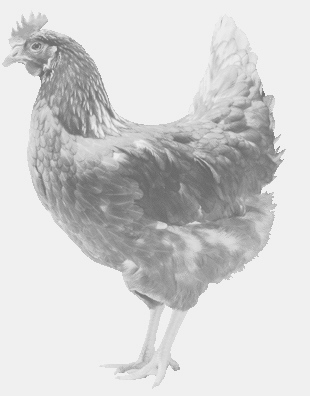  drůbežárna Mírovka, Vadín, 569489358, 777989857NOSNÉ KUŘICE  barva červená a černáStáří:    13 - 14 týdnůCena:   160 – 165,- Kč/kusČtvrtek 5. srpna 2021V 12.10 h. – Horky nad Jiz.U obecního úřaduDoporučeno objednat: 569 489 358svoboda.lucice@seznam.cz